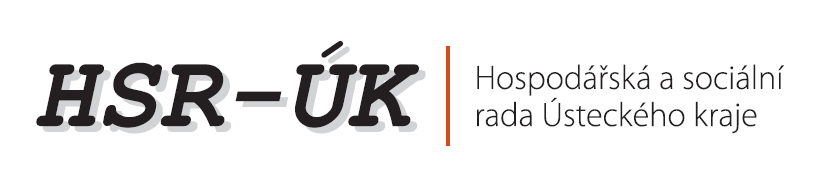 434 37 Most, Budovatelů 2532U S N E S E N Í z 73. jednání  Předsednictva Hospodářské a sociální rady Ústeckého krajedne 18. 06. 2015 v Ústí nad Labem od 13.00 hod.  Přítomni: dle prezenční listiny (originál uložen v sekretariátu HSR-ÚK)Zahájení Úvodní slovo předsedy HSR-ÚK R. FalbraKontrola plnění usnesení 						/příloha č.1/předkládá G. Nekolová, tajemnice Jednání o změně struktury HSR-ÚK					/příloha č. 2/ předkládá R. Falbr, předseda HSR-ÚKPriority HSR-ÚK v oblasti dopravy					/příloha č. 3/ předkládá G. Nekolová, místopředsedkyně HSR-ÚKPříprava na společné jednání RHSD ČR s krajskými hospodářskými a sociálními radamipřekládá G. Nekolová, místopředsedkyně HSR-ÚK			/příloha č. 4/Informace o setkání s poslanci a senátory za ÚK		překládá V. Aubrecht, místopředseda pro legislativu HSR-ÚKInformace o konferenci „Náš kraj – naše odpovědnost“předkládá R. Falbr, předseda HSR-ÚK	¨Informace o činnosti zmocněnce vlády pro MSK a ÚK – příprava výjezdního zasedání vlády v ÚKpředkládá G. Nekolová, místopředsedkyně HSR-ÚK předkládá J. Cienciala, zmocněnec vlády pro MSK a ÚK		/příloha č. 5 a č. 6/RůznéZávěrHlasování:   pro  11     proti   0    zdržel se  0Program jednání byl schválenZAHÁJENÍJednání zahájil předseda HSR-ÚK JUDr. Richard Falbr, který přivítal všechny přítomné. Informoval o abdikaci 
Ing. Josefa Matějky z pozice předsedy HSRLt a z pozice člena a místopředsedy HSR-ÚK  a poděkoval mu za jeho dosavadní práci na postu předsedy HSRLt. G. Nekolová, místopředsedkyně HSR-ÚK navrhla usnesení týkající se kooptace Ing. Ivo Perny, jakožto nového předsedy HSRLt. P. Sukdol, místopředseda HSRD, informoval o změně na postu předsedy HSRD. Novým předsedou HSRD se stal 
Ing. Stanislav Pfléger. HSRD ve Výkonném výboru nadále zastupuje Ing. Jiří Aster. HSRD nenavrhla změnu. Usnesení 18/15/P – Kooptace nového předsedy HSRLt a HSRDPředsednictvo HSR-ÚK bere na vědomí informaci o abdikaci Ing. Josefa Matějky z pozice předsedy HSRLt a tudíž z pozice člena 
a místopředsedy HSR-ÚK, vyslovuje mu poděkování za jeho práci a na návrh HSRLt kooptuje členem Předsednictva HSR-ÚK Ing. Ivo Pernubere na vědomí informaci o změně na pozici HSRD.kooptuje členem Předsednictva HSR-ÚK Ing. Stanislava Pflégra. Hlasování: pro   11  proti  0     zdržel se  0Usnesení schváleno       Novým gestorem pro oblast dopravy se stal Ing. Ivo Perna. . K BODU 1: Kontrola plnění usneseníUsnesení 08/14/P: Nový návrh aktivní záplavové zóny na řece Ohři v oblasti LitoměřickaPředsednictvo HSR-ÚKžádá hejtmana Ústeckého kraje o pozastavení schvalovacího procesu stanovení aktivní zóny jako části záplavového území na řece Ohři v oblasti Litoměřicka do ověření nejasností. Tento bod stále trvá.  Usnesení 08/14/P: Nový návrh aktivní záplavové zóny na řece Ohři v oblasti LitoměřickaV návaznosti na původní usnesení požádal Ing. Jiří Aster, zástupce HSRD, o doplnění:požádal HSR-ÚK o podporu programu na zadržování vody v krajině pomocí řízených poldrů, a to za účelem zmírňování maximálních a minimálních průtoků a omezování povodňového nebezpečí.Tento bod stále trvá. Usnesení 26/14/P: Stanovisko HSR-ÚK k novele tzv. Horního zákonaPředsednictvo HSR-ÚKzásadně nesouhlasí s přemrštěným navýšením úhrady za vydobytý nerost v případě těžby hnědého uhlí na 10ti násobek z těchto důvodů:•	Podstatné snížení konkurenceschopnosti uhelných společností a navazujících odvětví 
a z toho plynoucí útlum těžby a propouštění zaměstnanců.•	Zásadní negativní dopady do ekonomické a sociální oblasti celého regionu.požaduje, aby v případě navýšení úhrad bylo upraveno přerozdělení výnosu z úhrad nejen 
ve prospěch obcí, ale i krajů, a to v poměru minimálně 50% do rozpočtu obcí a krajů a 50% 
do státního rozpočtu. G. Nekolová vyzvala M. Tlapáka a H. Veverkovou o doplnění aktuálního stavu k této problematice. M. Tlapák, místopředseda HSR-ÚK a statutární zástupce, informoval o usnesení ústavního soudu, kde byl projednán návrh na zrušení dvou paragrafů, které umožňovaly v případě veřejného zájmu vyvlastnění nemovitostí. Zdůraznil nutnost projednání novely tzv. Horního zákona s právníky. H. Veverková, předsedkyně HSRM, doplnila slova M. Tlapáka tím, že novela je soustředěna na změnu výše úhrad. Navýšení úhrad by mělo být zdrojem financí pro region na pokračování revitalizací a navýšení prostředků 15 mld. Kč. Usnesení 28/14/P: Konkretizace priorit HSR–ÚK zaslaných jednotlivými radamiPředsednictvo HSR-ÚKprojednalo konkretizaci priorit HSR–ÚK zaslanou jednotlivými radami a schvaluje priority pro roky 2014 a 2015 dle přílohy č. 2. ukládá k prioritě č. 1 Průmysl a podnikání sekretariátu HSR–ÚK zajistit návrh zákona 
o veřejných zakázkách a postoupit Odborné komisi pro hospodářství a rozvoj lidských zdrojů k připomínkováník prioritě č. 2 Zaměstnanost a sociální věci sekretariátu HSR–ÚK zajistit návrh legislativních změn v oblasti hazardu a postoupit Odborné komisi pro hospodářství 
a rozvoj lidských zdrojů k připomínkovánísekretariátu HSR-ÚK v součinnosti s odbornou komisí připravit regionální konferenci k tématice vyloučených lokalit, s termínem konání na jaře 2015 k prioritě č. 5 sekretariátu HSR–ÚK zajistit průběžné písemné informování Předsednictva 4x ročně a 1x ročně zajistit souhrnnou zprávu prezentovanou zástupci Krajské zdravotní a.s. na jednání Předsednictva HSR–ÚKk prioritě č. 6 předsedovi HSR–ÚK JUDr. Falbrovi projednat s Ministerstvem kultury záchranu městské kulturní památky „Nádraží Duchcov“Dokončen podkladový materiál „Priority HSR-ÚK v oblasti dopravy“ (samostatný bod jednání). Záchrana městské kulturní památky „Nádraží Duchcov“ – HSR-ÚK je v kontaktu s Ministerstvem kultury. Jednání k této památce stále pokračují. Konference k tématice vyloučených lokalit proběhne na podzim roku 2015. Důvodem je zdržení projednání zákona 
o sociálním bydlení, který s touto problematikou úzce souvisí. Tento bod stále trvá. Usnesení 03/15/P – Jednání zástupců HSR-ÚK a regionálních partnerů s předsedou vlády k prolomení těžebních limitůPředsednictvo HSR-ÚKukládá gestorovi pro energetiku M. Tlapákovi v součinnosti s poslancem J. Foldynou, poslancem a členem Hospodářského výboru PSP ČR, zajistit uspořádání semináře pro členy Parlamentu ČR k problematice Horního zákona.Bude projednáno v poslanecké sněmovně, zda je seminář stále aktuální. Tento bod stále trvá.Usnesení 05/15/P – Informace o plánovaných aktivitách HSR-ÚK nad rámec řádných jednáních 
pro 1. polovinu 2015 Předsednictvo HSR-ÚKukládá gestorovi pro cestovní ruch, H. Veverkové, zástupkyni v RSK a sekretariátu připravit seminář na téma 2014+ pro členy HSR-ÚK. G. Nekolová navrhla tento bod vyřadit ze sledování z důvodu nízkého zájmu účastníků (konzultováno s HSRÚ). Tento bod vyřazen ze sledování. Usnesení 11/15/P: Procedurální otázkyPředsednictvo HSR-ÚKschválilo návrh na změnu struktury HSR-ÚK a nové zastoupení v orgánech HSR-ÚK,pověřuje předsedu zahájením oficiálních jednání o přistoupení s vedením ÚK, zaměstnaneckými 
a zaměstnavatelskými organizacemi v ÚK,schválilo návrh na úpravu Stanov HSR-ÚK dle nového občanského zákoníku,předloží změnu Stanov ke schválení Sněmu HSR-ÚK dne 15. června 2015,zvolilo nového místopředsedu pověřeného výkonem agendy Gabrielu Nekolovou, Dis. Tento bod splněn. S výjimkou konání Sněmu, který byl odložen na 4/4 tohoto roku. Usnesení 15/15/P: Informace o činnosti zmocněnce vlády pro MSK a ÚKPředsednictvo HSR-ÚKvzalo na vědomí informace o činnosti zmocněnce vlády pro MSK a ÚKzmocněnec předložil vládě ČR návrh na zpracování rozvojové koncepce pro MSK a ÚK v souladu s usnesením a požadavkem HSR-ÚK,předseda vlády zadal MPO a MPSV zpracování návrhu dalšího postupu,zmocněnec vlády předložil návrh na zapojení kanceláře zmocněnce a regionálních partnerů,kancelář zmocněnce připraví rámcový přehled požadovaných opatření za Ústecký kraj pro další jednání, který zkonzultuje s regionálními partnery, koordinační rolí je pověřena Gabriela Nekolová,garantem za HSR-ÚK je pověřena Helena Veverková.Tento bod průběžně plněn. Usnesení 19/15/P – Kontrola plnění usnesení Předsednictvo HSR-ÚKvzalo na vědomí kontrolu plnění usnesení z předchozích jednání HSR-ÚK a ze sledování vyřazuje usnesení 05/15P. Hlasování: pro   11   proti  0     zdržel se  0Usnesení schváleno       
K BODU 2: Jednání o změně struktury HSR-ÚKR. Falbr informoval o změně struktury HSR-ÚK tak, aby odpovídala struktuře krajské tripartity poměrným zastoupením stran. Dalším důvodem je účast zástupců Ústeckého kraje ve struktuře HSR-ÚK. G. Nekolová doplnila slova R. Falbra tím, že Stanovy HSR-ÚK byly projednány s právníky Ústeckého kraje. Návrh 
na vstup Ústeckého kraje do struktury HSR-ÚK byl předložen na jednání Rady ÚK dne 10.6. 2015. Dopis adresovaný O. Bubeníčkovi, hejtmanovi ÚK, je obsažen v příloze č. 2. Částka členského příspěvku byla navržena ve výši 
800 tis. Kč, jako záležitost k jednání. Tento bod nebyl uzavřen z důvodu nepřítomnosti hejtmana ÚK, tudíž je věc 
na straně Ústeckého kraje stále v jednání. G. Nekolová dále doplnila, že odbory, Krajská hospodářská komora, Svaz průmyslu a obchodu a další partneři, byli o připravované změně informováni. Usnesení 20/15/P: Změna struktury HSR-ÚKPředsednictvo HSR-ÚKvzalo na vědomí informace předsedy HSR-ÚK o průběžných jednáních k připravované změně struktury HSR-ÚK. Hlasování: pro   11   proti  0     zdržel se  0Usnesení schváleno       K BODU 3: Priority HSR-ÚK v oblasti dopravyVeškeré informace jsou obsaženy v příloze č. 3. G. Nekolová informovala o konzultaci jednotlivých priorit HSR-ÚK z oblasti dopravy na jednání s MD ČR, kterého se zúčastnil Ing. Martin Janeček (vedoucí oddělení dopravních analýz, odbor strategie). V tabulce jsou obsaženy informace o stavu připravenosti a realizace jednotlivých úseků (pravý sloupec, červená barva), dále výčet priorit, které jsou vedeny jako prioritní v materiálech MD ČR (levý sloupec, oranžové úseky) a dále úseky, které jsou obsaženy v rozpočtu na rok 2015 (označeno hvězdičkou). Na jednání s MD ČR bylo předjednáno zařazení dalších 3 až 4 silničních staveb do plánu realizace. G. Nekolová navrhla tyto úseky: I/13 Bílina, obchvatI/13 Knínice – Děčín, přivaděč k D8I/27Most – LitvínovI/15 Litoměřice – východní obchvat J. Aster, tajemník HSRD, navrhnul zařadit do plánu realizace silniční stavbu I/13 Děčín – Manušice. Důvodem 
je strategické hledisko Ústeckého kraje. R. Vonka, předseda HSRÚ, podpořil slova J. Astera. G. Nekolová vyjádřila souhlas s navrženou silniční stavbou I/13 Děčín – Manušice. Do plánu realizace byl přidán také plavební stupeň Děčín. Souhrn priorit v oblasti dopravy pro rok 2014/2015 zní: Usnesení 21/15/P – Priority HSR-ÚK v oblasti dopravyPředsednictvo HSR-ÚKschválilo výčet priorit HSR-ÚK v oblasti dopravy. Souhrn priorit v oblasti dopravy pro rok 2014/2015 zní:Akcelerace výstavby dopravních staveb, které patří mezi priority MD ČR 2014/2015D8, R7 (po celém úseku na území Ústeckého i Středočeského kraje), I/13, I/27, splavnění dolního toku Labe Zařazení dalších dopravních staveb do plánu výstavby – předjednáno MD ČR  dne 21.04.2015, že HSR-ÚK (regionální tripartita ÚK) na základě široké regionální shody doporučí úseky, které jsou pro region prioritní. HSR-ÚK na základě usnesení svých členů doporučuje:-	I/13 Bílina, obchvat-	I/13 Knínice – Děčín, přivaděč k D8-	I/13 Děčín – Manušice-	I/15 Litoměřice – východní obchvat-	I/27 Most – Litvínov-	Splavnění dolního toku Labe – plavební stupeň DěčínHlasování: pro   11   proti  0     zdržel se  0Usnesení schváleno       K BODU 4: Příprava na společné jednání RHSD ČR s krajskými hospodářskými a sociálními radamiG. Nekolová informovala, že veškeré materiály ke společnému jednání RHSD ČR s krajskými hospodářskými 
a sociálními radami, obdrželi všichni členové Předsednictva HSR-ÚK elektronicky (materiály z oblasti zaměstnanosti 
a dopravní infrastruktury). Zpráva o vývoji na trhu práce v roce 2015 a přijatých proaktivních opatřeních pro budoucí období byla připomínkována členy Paktu zaměstnanosti ÚK. Veškeré připomínky jsou shrnuty v příloze č. 4. Složení delegace za HSR-ÚK:Richard FalbrMartin KlikaMiroslav AndrtG. Nekolová (za kancelář zmocněnce vlády pro MSK a ÚK). Usnesení 22/15/P - Příprava na společné jednání RHSD ČR s krajskými hospodářskými a sociálními radamiPředsednictvo HSR-ÚKvzalo na vědomí informace týkající se společného jednání RHSD ČR a krajskými hospodářskými 
a sociálními radamischvaluje podkladový materiál delegace HSR-ÚK, která se jednání zúčastní ve složení Richard Falbr, předseda HSR-ÚK, Martin Klika, radní Ústeckého kraje, Miroslav Andrt, místopředseda HSRLt a Gabriela Nekolová, regionální zástupkyně zmocněnce vlády pro MSK a ÚK. Hlasování: pro   12   proti  0     zdržel se  0Usnesení schváleno       K BODU 5: Informace o setkání s poslanci a senátory za ÚKG. Nekolová informovala o samostatném jednání Výkonného výboru HSR-ÚK se členy parlamentu zvolenými za Ústecký kraj. Hlavní témata jednání: Horní zákon Veřejné zakázkyRevitalizační projektyDiskuze o dalších návrzích zákonůK návrhu zákona o zadávání veřejných zakázek byly prezentovány připomínky, které vzešly z podnětů KHK ÚK a dále byly konzultovány s Mgr. Pavlínou Kalitovou, předsedkyně HSRL. V. Aubrecht, předseda HSRT, informoval 
o problematice pozemků v majetku státu, které prošly rekultivací. Zákonodárcům byly informace předány jak v elektronické tak tištěné podobě. Věc je dále ve sledování. V rámci diskuze byli zákonodárci informováni 
o problematice porostu Krušných hor a dále o přípravě výjezdního zasedání vlády a restrukturalizační strategii. Usnesení 23/15/P - Informace o setkání s poslanci a senátory za ÚKPředsednictvo HSR-ÚKvzalo na vědomí informace ze setkání s poslanci a senátory za ÚK, které proběhlo dne 18. 5. 2015 v Ústí nad Labem.Hlasování: pro   12   proti  0     zdržel se  0Usnesení schváleno       K BODU 6: Informace o konferenci „Náš kraj – naše odpovědnost“R. Falbr informoval o konferenci pod názvem „Náš kraj – naše odpovědnost“, která se konala dne 27.5. 2015 
na Krajském úřadě v Ústí nad Labem. Konferenci vyhodnotil jako velice úspěšnou. G. Nekolová informovala o členství HSR-ÚK v odborné sekci při Radě kvality ČR. HSR-ÚK se podílí na aktualizaci Národního akčního plánu CSR ČR a je členem platformy společenské odpovědnosti na úrovni ČR. Na konferenci byl vyhlášen 1. ročník ceny Ústeckého kraje za společenskou odpovědnost. Dále informovala o obdržení finančního příspěvku z Fondu ÚK ve výši 190.000 Kč na realizaci aktivit CSR. Tento příspěvek byl využit na dotazníkové šetření v rámci projektu „Rozvoj společenské odpovědnosti organizací v ÚK“ a na další s tím spojené aktivity. Usnesení: 24/15/P – Informace o konferenci „Náš kraj – naše odpovědnost“Předsednictvo HSR-UK vzalo na vědomí informace z konference, která byla pořádána ve spolupráci s Ústeckým krajem pod názvem „Náš kraj – naše odpovědnost“. Hlasování: pro   12   proti  0     zdržel se  0Usnesení schváleno       K BODU 7: Informace o činnosti zmocněnce vlády pro MSK a ÚK – příprava výjezdního zasedání vlády v ÚKPřílohy č. 6 a č. 7.G. Nekolová informovala, o materiálu obsaženého v příloze č. 5, který byl kanceláří zmocněnce vlády pro MSK a ÚK předložen relevantním ministerstvům, s výzvou připravit dlouhodobou koncepci dokončení procesu restrukturalizace pro ÚK a MSK. Příloha č. 6 obsahuje informace pro přípravu výjezdního zasedání vlády v ÚK.  J. Cienciala, zmocněnec vlády pro MSK a ÚK, informoval o přípravách výjezdního zasedání do Moravskoslezského 
a Ústeckého kraje. Uvedl, že jedním z pozitiv výjezdních zasedání je přímá konfrontace členů vlády s  problémy kraje. Dále představil komplexní materiál obsahující požadavky a opatření obou krajů z oblasti dopravní infrastruktury, zaměstnanosti a životního prostředí. J. Cienciala sdělil, že na výjezdním zasedání v Ústeckém kraji by měl být vládou schválen návrh strategie hospodářské restrukturalizace.G. Nekolová doplnila informace týkající se Ústeckého kraje. Tabulka týkající se hospodářské restrukturalizace byla zaslána elektronicky s žádostí o doplnění námětů a priorit za jednotlivé okresy. Dne 17.6. 2015 proběhlo k problematice hospodářské restrukturalizace setkání s primátory a starosty statutárních měst ÚK. G. Nekolová dále informovala o dlouhodobé žádosti pro vyhlášení programu na podporu pracovních míst, které bylo realizované v loňském roce MMR v částce 300 mil. Kč. Dlouhodobé žádosti bylo vyhověno. Nyní je připravena ze strany MMR úprava a směrem k MF byl zanesen požadavek na alokaci ze státního rozpočtu. G. Nekolová dále informovala 
o problematice porostu Krušných hor, která se netýká pouze kraje Ústeckého, ale také kraje Karlovarského. Problematika je řešena s MZe. Dále byl podán návrh na vytvoření dvou speciálních programů tj.:program na řešení brownfieldů v majetku samosprávprogram na financování demolic vysídlených budov V případě neprolomení limitů a zastavení těžby na dole armáda – samostatný speciální program pro propuštěné horníky. R. Falbr informoval o jednání, které se týkalo veřejného slyšení limitů, na kterém vystupovali zástupci VŠ, starostka města Litvínov Kamila Bláhová, starosta Horního Jiřetína Vladimír Buřt aj. H. Veverková doplnila náměty k příloze č. 6. Akcelerace naplnění předchozích vládních usnesení s důrazem na:  navrženo doplnit usnesení 
č. 743/2013Rekultivace a revitalizace: navrženo doplnit usnesení č. 272/2002 K problematice demolic vysídlených budov H. Veverková navrhla vytvořit speciální skupinu ze strany Vlády ČR. Dále navrhla vrátit se k dotačnímu titulu č. 4, které vyhlásilo MMR na podporu přípravy projektů pro obce a malé podnikatele. Na závěr G. Nekolová podala informace k 1. Podnikatelskému fóru ÚK jehož termín byl stanoven na 21. září 2015. Záštitu nad akcí převzal předseda vlády B. Sobotka a ministr průmyslu a obchodu Jan Mládek. Usnesení 25/15/P - Informace o činnosti zmocněnce vlády pro MSK a ÚK – příprava výjezdního zasedání vlády v ÚKPředsednictvo HSR-ÚKvzalo na vědomí informace týkající se činnosti zmocněnce vlády pro MSK a ÚK, zejména pak přípravu výjezdního zasedání vlády v ÚK.Hlasování: pro   12   proti  0     zdržel se  0Usnesení schváleno       K BODU 8: RůznéJ. Zima informoval o sjednání Kulatého stolu s hejtmanem ÚK, které se podařilo svazu podnikatelů ve stavebnictví. Dále informoval o domluvě s UJEPem týkající se vzniku stavebního ústavu a následně stavební fakulty. Vznesl požadavek o podporu na HSR-ÚK, která by měla být ve formě dopisu (podpora technického vzdělání). J. Cienciala podpořil slova J. Zimy a navrhnul tuto problematiku zařadit do konkrétních opatření. G. Nekolová poděkovala všem za účast a ukončila jednání. Zapsala: Bc. Hana Lukešová, 10. 7.2015 v MostěOvěřili: Gabriela Nekolová, DiS, 19.8. 2015 v Mostě, JUDr. Richard Falbr, 19.8. 2015 v Praze